Fragen zum FilmArbeitsauftragDein Lehrer/deine Lehrerin wählt für dich eine Person aus, die du gleich im Film kennenlernst. 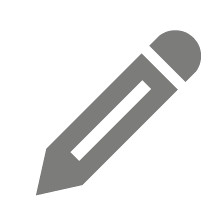 (Mohammed, Céline oder Gabriel).Trage den Namen der Person in die Tabelle ein beantworte die Fragen während des Films. FragenMohammedCélineGabrielWelche Spiele spielt die Person gerne?Wie viele Stunden pro Tag spielt die Person?Mit welchen Menschen aus dem Umfeld gibt es Probleme wegen des Spielens?Welche weiteren Hobbys hat die Person?Was findet die Person an ihrem Spielverhalten kritisch?Was gefällt der Person beim Spielen?